Publicado en 08017 el 12/11/2012 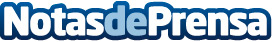 Centrales de compras, ¿salvación o trampa?Durante el seminario, "Contratación Pública (X): Políticas Globales de Compras”, se hizo especial hincapié en que el mercado se podría llegar a distorsionar y quedar cautivos de un sistema centralizado, donde disminuyan las posibilidades, al negociar con un conjunto cada vez menor de proveedores. De igual modo, se podría perjudicar el acceso de las Pymes a las licitaciones públicas, al convertirlas en macro concursos que favorecen únicamente las grandes multinacionales.Datos de contacto:SocinfoNota de prensa publicada en: https://www.notasdeprensa.es/centrales-de-compras-salvacion-o-trampa Categorias: Marketing http://www.notasdeprensa.es